Paying for College: Earn and Save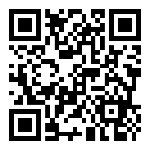 Federal Work-Study ProgramsGetting StartedWork study is a part-time position, usually offered on campus. Many work-study jobs offer flexible schedules around classes and exam calendars and can help build connections with faculty and peers.Work-Study Job Opportunities:Student Center RoleResearch AssistantOff-Campus PositionFitness Center PositionLibrary Support RolePart-Time EmploymentStudents can be more successful in education when working part-time compared to working full-time.Balancing work and academics can be a challenge, but it’s important to make studying a priority.Seek opportunities that align with your interests and career goals! They may provide valuable experiences and connections.Here are some questions to ask when looking for employment and earning your degree at the same time:Will this job bring me closer to my goal of graduation?Will I be able to manage the workload along with school?Is this job offering experience and networking opportunities in my field of study?Summer and Seasonal JobsOne of the best ways to save for school is by taking advantage of working full-time during seasonal breaks, during the summer or winter.Explore seasonal employment opportunities, like:Summer programsBecome a lifeguard, camp counselor, or outdoor guideRetail opportunitiesHospitality positions in restaurants, hotels, etc.Check local listings for options in the community.InternshipsInternships are professional learning experiences that give students exposure to a business or organization related to the student’s field of study.Internships can be a good way to gain:Hands-on experienceResume-building assetsNetworking opportunitiesCredits to graduate (required by some programs)Monetary compensation (sometimes)Ways to Save